ADVERTISING AGENCY 
SCOPE OF WORK TEMPLATE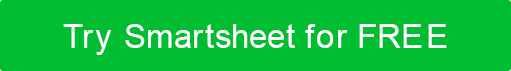 1. PROJECT SUMMARY2. OBJECTIVES3. TARGET AUDIENCE4. CREATIVE REQUIREMENTS5. MEDIA PLAN6. TIMELINE7. BUDGET8. DELIVERABLES9. PERFORMANCE METRICS10. TERMS AND CONDITIONSPROJECT ID NO.DATE 0000MM/DD/YYCREATED BYCREATED BYName, TitleName, TitleOutline the campaign’s purpose.Specify goals to be achieved.Demographics and psychographics of the intended audience.Details on creative content.CHANNELSCONTENT PLANPLATFORM AOutline channels and placement of advertisements.PLATFORM BPLATFORM CPLATFORM DPLATFORM EPLATFORM F OTHERKEY DATES DURATIONDESCRIPTIONMM/DD/YYX monthsDescribe key dates, campaign duration, and milestones.FUNDSALLOCATED TODESCRIPTION$0.00ItemDescribe the breakdown of the campaign budget.DELIVERABLEDESCRIPTIONDUE DATERESPONSIBLE PARTYTangible items to be delivered.DescriptionMM/DD/YYNameCriteria for measuring campaign success.Payment terms, confidentiality agreements, and project boundaries.DISCLAIMERAny articles, templates, or information provided by Smartsheet on the website are for reference only. While we strive to keep the information up to date and correct, we make no representations or warranties of any kind, express or implied, about the completeness, accuracy, reliability, suitability, or availability with respect to the website or the information, articles, templates, or related graphics contained on the website. Any reliance you place on such information is therefore strictly at your own risk.